ASIAN LIBRARY ASSOCIATION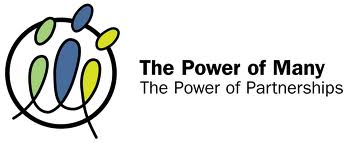 Registered under Societies Registration Act XXI of 1860Vide Reg.No.S/R/S/SW/0890//2013Membership No.__________________________________Receipt No. __________________________ Dear Sir, Please enroll me as Member of the Asian Library Association for 1 year/ Life / Institutional. I am enclosing a Cheque/DDNo. ___________dated ____________drawn on ____________________of 
Rs. 1000 (1 Year) /Rs. 5000 (Life)  Rs.10,000 (Institutional) favoring  Asian Library Association, New Delhi.My particulars are as under: (Please use capital letters)   Mr./Ms/Dr. __________________________________ Date of Birth __________________Qualifications____________________________________Designation ______________________________Office Address ________________________________________________________________________Mailing Address ____________________________________________________________________________________________________________________________________________________________Telephone (O) ____________________ (R) ________________ Mobile: __________________________Email: _______________________________________________________________________________ I have read the rules and regulations of Asian Library Association and undertake to abide by them:   Sincerely,   (Signature)   The cheque/demand draft of Rs. 1000/5000 may be drawn in favour of Asian Library Association, New Delhi. payable  at  New  Delhi  and  sent  to  Dr. Tariq Ashraf, Treasurer, Asian Library Association, University of Delhi South Campus, Benito Juarez Road, New Delhi 110021, India. Phone: +91‐9868335593.  BANK ACCOUNT DETAILS FOR ONLINE TRANSFER: Beneficiary's Name Asian Library Association: 
Bank: Bank of India, 
Ac. No. : 608220110000143MICR: 110013123
RTGS/NEFT/IFS CODE: BKID0006082
Swift Code: BKIDINBBOKH (BANK OF INDIA, Jamia Nagar Branch, NEW DELHI)APPLICATION FOR MEMBERSHIP